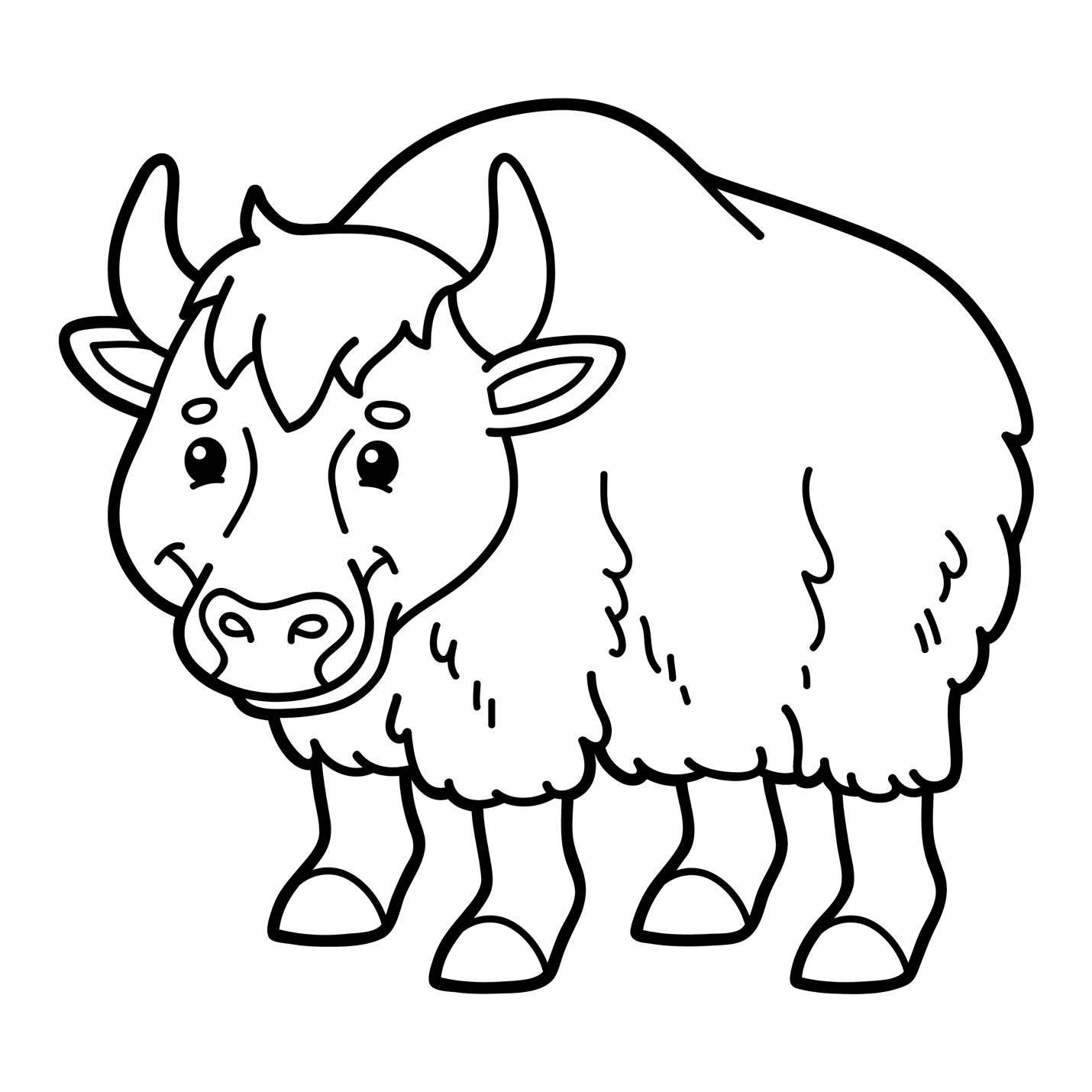 Y is for Yak